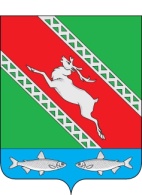 РОССИЙСКАЯ ФЕДЕРАЦИЯИРКУТСКАЯ ОБЛАСТЬАдминистрациямуниципального образования«Катангский район»П О С Т А  Н О В Л Е Н И Еот   24.12.2020 г.                      с. Ербогачен                            № _454-пОб изменении вида разрешенного использования земельного участка, расположенного по адресу: Иркутская область, Катангский район, с. Ербогачен, ул. Таежная, 12бВ соответствии с пунктом 2 статьи 3.3 Федерального закона Российской Федерации от 25 октября 2001 года № 137-ФЗ «О введение в действие Земельного кодекса Российской Федерации», Федеральным законом от 06.10.2003 г. № 131-ФЗ «Об общих принципах организации местного самоуправления в Российской Федерации», руководствуясь Правилами землепользования и застройки Ербогаченского муниципального образования, ст. 48 Устава муниципального образования «Катангский район», администрация муниципального образования «Катангский район»ПОСТАНОВЛЯЕТ:Земельному участку, расположенному по адресу: Иркутская область, Катангский район, с. Ербогачен, ул. Таежная, 126, кадастровый номер 38:23:020101:91, площадь 2828 кв. м., категория земель - земли населенных пунктов, изменить вид разрешенного использования: «для размещения и эксплуатации существующих зданий спального и административно-спального корпусов областного государственного образовательного учреждения для детей-сирот и детей, оставшихся без попечения родителей, специальной (коррекционной) школы-интерната для детей-сирот и детей, оставшихся без попечения родителей, с ограниченными возможностями здоровья viii вида с. Ербогачен, под иными объектами специального назначения» на вид разрешенного использования: «объекты дошкольных образовательных учреждений, общеобразовательных учреждений».Опубликовать настоящее постановление в «Муниципальном вестнике» МО «Катангский район», разместить на сайте администрации в сети «Интернет».Направить настоящее постановление в порядке информационного взаимодействия в филиал ФГБУ «ФКП Росреестра» по Иркутской области.И.о.главы администрации МО «Катангский район»                                                                           Е.В.Васильева